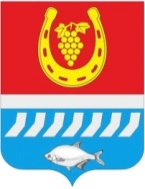 СОБРАНИЕ ДЕПУТАТОВ ЦИМЛЯНСКОГО РАЙОНАРЕШЕНИЕ  Об отчете об исполнениибюджета Цимлянскогорайона за 2023 год          В соответствии с Уставом муниципального образования «Цимлянский район», Собрание депутатов Цимлянского районаРЕШИЛО:1. Утвердить отчет об исполнении бюджета Цимлянского района за 2023 год по доходам в сумме 2 032 620,7 тыс. рублей, по расходам в сумме 2 063 694,4 тыс. рублей с превышением расходов над доходами (дефицит бюджета муниципального района) в сумме 31 073,7 тыс. рублей со следующими показателями:	1) по доходам бюджета Цимлянского района по кодам классификации доходов бюджетов за 2023 год, согласно приложению № 1 к настоящему решению;2) по расходам бюджета Цимлянского района по ведомственной структуре расходов  бюджета Цимлянского района за 2023 год, согласно приложению № 2 к настоящему решению;3) по расходам бюджета Цимлянского района по разделам и подразделам классификации расходов бюджетов за 2023 год, согласно приложению № 3 к настоящему решению;4) по источникам финансирования  дефицита бюджета Цимлянского района по кодам классификации источников финансирования дефицитов бюджетов за 2023 год, согласно приложению № 4 к настоящему решению. 2. Настоящее решение Собрания депутатов Цимлянского района вступает в силу со дня его официального опубликования.Председатель Собрания депутатов – глава Цимлянского района                                                               Л.П. Перфилова05.07.2024№ 267г. Цимлянск